Con la mano en el pulso del tiempo y el oído en el corazón de Dios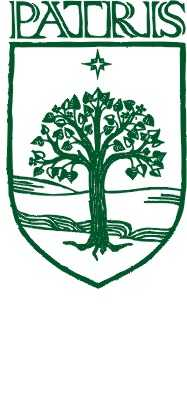 SALA SAUCE 2022LISTA DE MATERIALES1 CUADERNO TAPA DURA COLOR AMARILLO ABC PARA COMUNICACIONES (APROX. 19 X 24 CM.)2 BLOCKS DE HOJAS COLOR X 24 HOJAS N°6.2 CARTULINAS COLOR NEGRO, 2 CARTULINAS COLOR BLANCO.2 AROS GRANDES DE CARPETA.1 PAPEL FELPA COLOR NARANJA.2 PLASTICOLAS COLOR AZUL2 PLANCHAS DE PLASTIFICADO EN FRIO.4 PLASTICOLAS GLITTER ( 2 PLATEADAS Y 2 DORADAS)1 POTE GRANDE DE TEMPERA COLOR ROJO1 POTE GRANDE DE TEMPERA COLOR BLANCO1 FIBRÓN PERMANENTE NEGRO 1 FIBRÓN PLATEADO.1 PLASTICOLA COMÚN DE 500 GRMS.2 GOMA EVA BRILLANTES DE DIFERENTES COLORES.1 GOMA EVA NARANJA.1 PAPEL AFICHE COLOR VERDE Y 1 NARANJA.2 CARTONES MISIONEROS1 CARTÓN CORRUGADO COLOR NARANJA.1 PAPEL BARRILETE COLOR NARANJA.1 PAPEL CREPE COLOR NARANJA.1 PAPEL CELOFÁN COLOR NARANJA.1 LIJA  Y 1 RODILLO CHICO.2 PINCELETAS N°3 Y N°61 ESPUMA DE AFEITAR.1 PEINE MEDIANO1 PENDRIVE (EL PENDRIVE PUEDE SER UTILIZADO DURANTE TODOS LOS AÑOS DE ESCOLARIDAD EN JARDÍN, YA QUE CADA AÑO LES ENVIAMOS UNA SERIE DE CANCIONES QUE SE TRABAJAN EN CADA SALA AÑO A AÑO Y UN VIDEO CON FOTOS DE CADA SALA TAMBIÉN.) ENTREGAR EN MANO A LA DOCENTE EN UN SOBRE CON NOMBRE.1 ESPONJA DE METAL.1 CUENTO PARA LA BIBLIOTECA ACORDE A LA EDAD (SE INFORMARÁ EL TITULO POR MEDIO DEL CUADERNO DE COMUNICACIONES EN MARZO)2 FOTOS DE 6 X 6 CM. PARA EL BOX, EL PERCHERO Y PASADO DE ASISTENCIA.1 ESPEJO CHICO DE JUGUETE (LO UTILIZAREMOS PARA ACTIVIDADES QUE IMPLIQUEN EL RECONOCIMIENTO DEL PROPIO CUERPO)UN BASTIDOR DE 30 CM. X 40 CM.BOLSITA DE 45 X 45 CM (NO MOCHILA) CON:PINTOR DE TELA (CON ELÁSTICO EN PUÑOS Y CUELLO, SIN BOTÓN).1 JUEGO DE SABANAS DE CUNA DE 50 X 90 CM. APROX.( SI DESCANSA EN EL JARDÍN)1 TAZA O VASO DE PLÁSTICO SIN TAPA NI SORBETE.1 SERVILLETA DE TELA.1 CAJA DE PAÑUELOS DESCARTABLES.UN REPELENTE GRANDE EN SPRAY O AEROSOL.1 TRAPO DE PISO DECORADO A GUSTO CON NOMBRE.( PUEDE SER EL MISMO DEL AÑO ANTERIOR).1 BOLSITA DE TELA CON MUDA DE ROPA PARA DEJAR EN EL JARDÍN.UNA BOLSA DE TELA RESISTENTE PARA LA CARPETA DE TRABAJOS  DE 65 CM. DE ANCHO  X  50 CM. DE LARGO CON ABERTURA SUPERIOR, MANIJAS Y NOMBRES (PUEDE SER LA DEL AÑO ANTERIOR).1 BABERO ( SI ALMUERZA EN EL JARDÍN)1 GORRO PARA EL SOL PARA DEJAR EN EL JARDÍN.TODAS LAS COSAS DE LA BOLSITA DEBEN TENER NOMBRE.